                                                          USAThe capital city of USA is Washington D.C.The president of United States  lives in White House.American flag has  fifty stars. The USA  has  fifty  states.Population  of  USA  is 325 milion people.The biggest rivers are Missouri and  Mississippi.Eighty-two percent of people in United States speaks  English.The highestpoint is Mt McKinley(Alaska).The lowest point  is Death Valley(California).Big cities in USA  are:New York,Los Angeles,Chicago,San Francisco etc.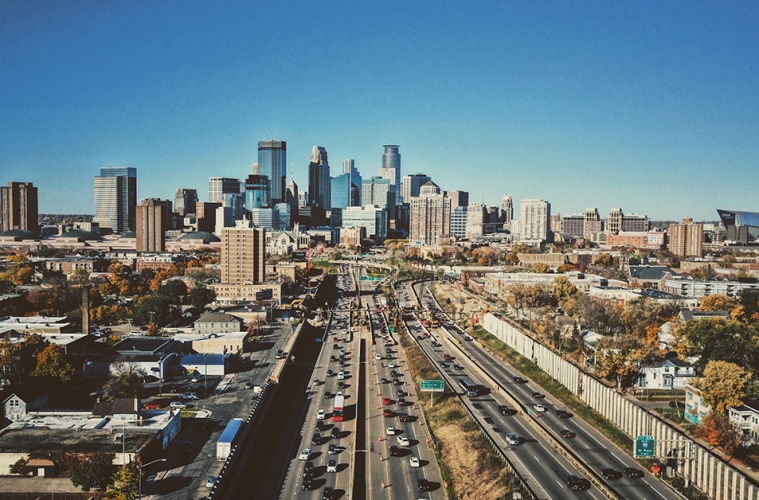 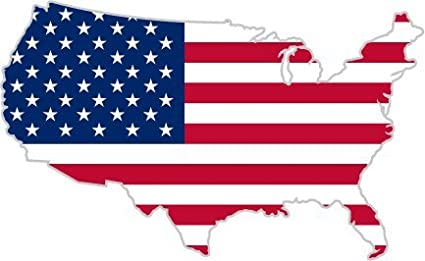 